ESTADO DO MARANHÃO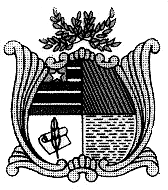 Assembleia LegislativaGabinete do Deputado Edivaldo HolandaINDICAÇÃO Nº             /2019Senhor Presidente,Na forma regimental, requeiro a Vossa Excelência que, após ouvida a Mesa, seja encaminhado ofício à Excelentíssima Senhora Secretária de Estado da Mulher, Ana de Nazaré Pereira Silva Macedo Mendonça, solicitando que disponibilize a Carreta da Mulher Maranhense, para o município São João Batista - MA.A Carreta da Mulher Maranhense presta serviços de rastreamento, prevenção e orientação em saúde da mulher, promovendo assim, mais qualidade de vida para a população feminina em todos os municípios do nosso Estado.Mediante o exposto, solicito dos ilustres pares, a aprovação desta Indicação.SALA DAS SESSÕES DA ASSEMBLEIA LEGISLATIVA DO ESTADO DO MARANHÃO, em 22 de outubro de 2019.Edivaldo HolandaDeputado Estadual – PTC